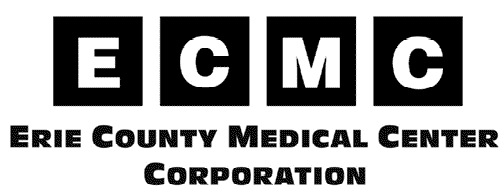 I hereby authorize Erie County Medical Center Corporation (ECMCC) Team Mate Health to use or disclosemy health information as described below. I understand that this authorization is voluntary and I mayrefuse to sign it. I understand that the information used or disclosed pursuant to this authorizationmay be subject to re-disclosure by the recipient and no longer protected by ECMCC.Right to Revoke: I understand that I may revoke this authorization at any time by providing written notice to ECMCC Team Mate Health.All items on this form have been completed and my questions about this form have been answered. In addition, I have been provided a copy of the form.Signature of Employee	DateWitness Statement/Signature: I have witnessed the execution of this authorization and state that a copy of the signed authorization was provided to the employee. 	_	 	Signature of witness	Date*Note: Information from mental health clinical records may be released pursuant to this authorization to the parties identified herein who have a demonstrable need for the information, provided that the disclosure will not reasonably be expected to be detrimental to the patient or another person.Employee NameDate of BirthSocial Security NumberAddressAddressAddressName and Address of Provider or Entity to Release this Information;Employee Health/Center for Occupational & Environmental Medicine - Erie County Medical Center Corporation/Terrace View 462 Grider St., Buffalo NY 14215Name and Address of Person(s) to Whom this Information Will Be Disclosed:Please initial here ______ and provide email address ____________________________________ to request that records be sent via email. Please note that by initialing above, you are consenting to receive records via an unsecure (meaning non-encrypted) email. Purpose for Release of Information:Specific information to be released:Medical Record from (insert date) 	to (insert date) 	Entire Medical Record, including patient histories, office notes (except psychotherapy notes), test results, radiology studies, films, referrals, and consults.□ Other: 	_	Include: (Indicate by Initialing)	 		Alcohol/Drug Treatment 	   *Mental Health Information 	_	HIV-Related InformationDisclosure of alcohol and drug abuse information is controlled by federal law, 42 C.F.R. Part 2. RECIPIENTS: please note that re-disclosure of either type of information is prohibited without additional written authorization unless otherwise permitted by state or federal law.)This consent shall expire six (6) months from its signing, unless a different time period, event or condition date is specified here: